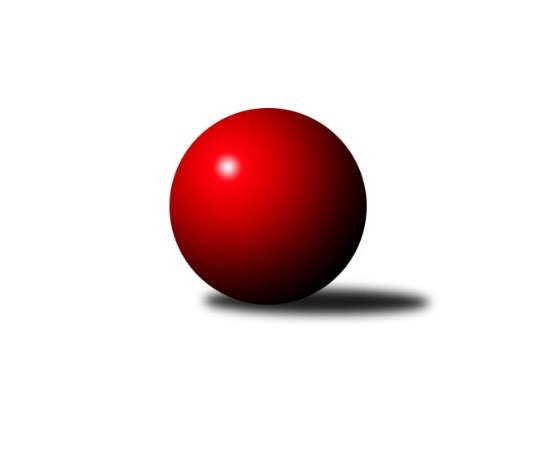 Č.7Ročník 2015/2016	24.5.2024 3.KLM A 2015/2016Statistika 7. kolaTabulka družstev:		družstvo	záp	výh	rem	proh	skore	sety	průměr	body	plné	dorážka	chyby	1.	TJ Sokol Kdyně	7	5	1	1	41.0 : 15.0 	(103.0 : 65.0)	3281	11	2189	1093	20.3	2.	KK Karlovy Vary	7	5	0	2	37.0 : 19.0 	(98.0 : 70.0)	3164	10	2122	1042	20.4	3.	TJ Lokomotiva Ústí n. L.	7	5	0	2	37.0 : 19.0 	(92.0 : 76.0)	3175	10	2131	1044	27.1	4.	TJ Kovohutě Příbram	7	5	0	2	33.5 : 22.5 	(89.0 : 79.0)	3150	10	2130	1020	29	5.	TJ Glaverbel Czech Teplice	7	3	2	2	26.5 : 29.5 	(81.0 : 87.0)	3153	8	2133	1020	33.1	6.	TJ VTŽ Chomutov	7	3	1	3	23.5 : 32.5 	(80.0 : 88.0)	3129	7	2128	1001	30.4	7.	CB Dobřany	7	3	0	4	27.5 : 28.5 	(87.0 : 81.0)	3131	6	2119	1013	27.9	8.	TJ Slovan Karlovy Vary	7	3	0	4	27.0 : 29.0 	(87.0 : 81.0)	3158	6	2140	1017	30.1	9.	TJ Baník Stříbro B	7	3	0	4	23.0 : 33.0 	(77.0 : 91.0)	3158	6	2127	1031	39.4	10.	TJ Jiskra Hazlov	7	2	0	5	21.5 : 34.5 	(77.0 : 91.0)	3171	4	2139	1032	32.3	11.	TJ Blatná	7	2	0	5	21.0 : 35.0 	(67.5 : 100.5)	3156	4	2137	1019	33.3	12.	SK Škoda VS Plzeň	7	1	0	6	17.5 : 38.5 	(69.5 : 98.5)	3179	2	2134	1044	25.1Tabulka doma:		družstvo	záp	výh	rem	proh	skore	sety	průměr	body	maximum	minimum	1.	KK Karlovy Vary	4	4	0	0	26.0 : 6.0 	(62.0 : 34.0)	3251	8	3262	3234	2.	TJ Kovohutě Příbram	3	3	0	0	16.5 : 7.5 	(40.0 : 32.0)	3121	6	3144	3094	3.	TJ Lokomotiva Ústí n. L.	4	3	0	1	23.0 : 9.0 	(56.5 : 39.5)	3160	6	3183	3122	4.	TJ Glaverbel Czech Teplice	4	2	1	1	15.5 : 16.5 	(46.5 : 49.5)	3146	5	3178	3098	5.	TJ Sokol Kdyně	3	2	0	1	17.0 : 7.0 	(44.0 : 28.0)	3315	4	3365	3261	6.	TJ Jiskra Hazlov	4	2	0	2	15.0 : 17.0 	(50.5 : 45.5)	3246	4	3263	3228	7.	TJ Baník Stříbro B	4	2	0	2	15.0 : 17.0 	(47.0 : 49.0)	3211	4	3265	3129	8.	TJ VTŽ Chomutov	3	1	1	1	9.0 : 15.0 	(33.5 : 38.5)	3083	3	3110	3039	9.	CB Dobřany	3	1	0	2	11.5 : 12.5 	(37.0 : 35.0)	3205	2	3289	3146	10.	TJ Slovan Karlovy Vary	3	1	0	2	10.0 : 14.0 	(35.5 : 36.5)	3153	2	3205	3115	11.	SK Škoda VS Plzeň	3	1	0	2	9.0 : 15.0 	(31.0 : 41.0)	3251	2	3269	3239	12.	TJ Blatná	4	1	0	3	13.0 : 19.0 	(40.0 : 56.0)	3127	2	3169	3103Tabulka venku:		družstvo	záp	výh	rem	proh	skore	sety	průměr	body	maximum	minimum	1.	TJ Sokol Kdyně	4	3	1	0	24.0 : 8.0 	(59.0 : 37.0)	3273	7	3323	3177	2.	TJ Lokomotiva Ústí n. L.	3	2	0	1	14.0 : 10.0 	(35.5 : 36.5)	3179	4	3287	3098	3.	TJ Slovan Karlovy Vary	4	2	0	2	17.0 : 15.0 	(51.5 : 44.5)	3159	4	3262	3020	4.	TJ Kovohutě Příbram	4	2	0	2	17.0 : 15.0 	(49.0 : 47.0)	3157	4	3285	3039	5.	CB Dobřany	4	2	0	2	16.0 : 16.0 	(50.0 : 46.0)	3113	4	3242	3025	6.	TJ VTŽ Chomutov	4	2	0	2	14.5 : 17.5 	(46.5 : 49.5)	3140	4	3210	3032	7.	TJ Glaverbel Czech Teplice	3	1	1	1	11.0 : 13.0 	(34.5 : 37.5)	3155	3	3193	3110	8.	KK Karlovy Vary	3	1	0	2	11.0 : 13.0 	(36.0 : 36.0)	3182	2	3319	3086	9.	TJ Baník Stříbro B	3	1	0	2	8.0 : 16.0 	(30.0 : 42.0)	3140	2	3199	3034	10.	TJ Blatná	3	1	0	2	8.0 : 16.0 	(27.5 : 44.5)	3166	2	3271	3017	11.	TJ Jiskra Hazlov	3	0	0	3	6.5 : 17.5 	(26.5 : 45.5)	3146	0	3208	3096	12.	SK Škoda VS Plzeň	4	0	0	4	8.5 : 23.5 	(38.5 : 57.5)	3161	0	3249	3048Tabulka podzimní části:		družstvo	záp	výh	rem	proh	skore	sety	průměr	body	doma	venku	1.	TJ Sokol Kdyně	7	5	1	1	41.0 : 15.0 	(103.0 : 65.0)	3281	11 	2 	0 	1 	3 	1 	0	2.	KK Karlovy Vary	7	5	0	2	37.0 : 19.0 	(98.0 : 70.0)	3164	10 	4 	0 	0 	1 	0 	2	3.	TJ Lokomotiva Ústí n. L.	7	5	0	2	37.0 : 19.0 	(92.0 : 76.0)	3175	10 	3 	0 	1 	2 	0 	1	4.	TJ Kovohutě Příbram	7	5	0	2	33.5 : 22.5 	(89.0 : 79.0)	3150	10 	3 	0 	0 	2 	0 	2	5.	TJ Glaverbel Czech Teplice	7	3	2	2	26.5 : 29.5 	(81.0 : 87.0)	3153	8 	2 	1 	1 	1 	1 	1	6.	TJ VTŽ Chomutov	7	3	1	3	23.5 : 32.5 	(80.0 : 88.0)	3129	7 	1 	1 	1 	2 	0 	2	7.	CB Dobřany	7	3	0	4	27.5 : 28.5 	(87.0 : 81.0)	3131	6 	1 	0 	2 	2 	0 	2	8.	TJ Slovan Karlovy Vary	7	3	0	4	27.0 : 29.0 	(87.0 : 81.0)	3158	6 	1 	0 	2 	2 	0 	2	9.	TJ Baník Stříbro B	7	3	0	4	23.0 : 33.0 	(77.0 : 91.0)	3158	6 	2 	0 	2 	1 	0 	2	10.	TJ Jiskra Hazlov	7	2	0	5	21.5 : 34.5 	(77.0 : 91.0)	3171	4 	2 	0 	2 	0 	0 	3	11.	TJ Blatná	7	2	0	5	21.0 : 35.0 	(67.5 : 100.5)	3156	4 	1 	0 	3 	1 	0 	2	12.	SK Škoda VS Plzeň	7	1	0	6	17.5 : 38.5 	(69.5 : 98.5)	3179	2 	1 	0 	2 	0 	0 	4Tabulka jarní části:		družstvo	záp	výh	rem	proh	skore	sety	průměr	body	doma	venku	1.	TJ Jiskra Hazlov	0	0	0	0	0.0 : 0.0 	(0.0 : 0.0)	0	0 	0 	0 	0 	0 	0 	0 	2.	KK Karlovy Vary	0	0	0	0	0.0 : 0.0 	(0.0 : 0.0)	0	0 	0 	0 	0 	0 	0 	0 	3.	TJ Baník Stříbro B	0	0	0	0	0.0 : 0.0 	(0.0 : 0.0)	0	0 	0 	0 	0 	0 	0 	0 	4.	TJ Glaverbel Czech Teplice	0	0	0	0	0.0 : 0.0 	(0.0 : 0.0)	0	0 	0 	0 	0 	0 	0 	0 	5.	CB Dobřany	0	0	0	0	0.0 : 0.0 	(0.0 : 0.0)	0	0 	0 	0 	0 	0 	0 	0 	6.	TJ Lokomotiva Ústí n. L.	0	0	0	0	0.0 : 0.0 	(0.0 : 0.0)	0	0 	0 	0 	0 	0 	0 	0 	7.	TJ Blatná	0	0	0	0	0.0 : 0.0 	(0.0 : 0.0)	0	0 	0 	0 	0 	0 	0 	0 	8.	TJ Sokol Kdyně	0	0	0	0	0.0 : 0.0 	(0.0 : 0.0)	0	0 	0 	0 	0 	0 	0 	0 	9.	SK Škoda VS Plzeň	0	0	0	0	0.0 : 0.0 	(0.0 : 0.0)	0	0 	0 	0 	0 	0 	0 	0 	10.	TJ VTŽ Chomutov	0	0	0	0	0.0 : 0.0 	(0.0 : 0.0)	0	0 	0 	0 	0 	0 	0 	0 	11.	TJ Kovohutě Příbram	0	0	0	0	0.0 : 0.0 	(0.0 : 0.0)	0	0 	0 	0 	0 	0 	0 	0 	12.	TJ Slovan Karlovy Vary	0	0	0	0	0.0 : 0.0 	(0.0 : 0.0)	0	0 	0 	0 	0 	0 	0 	0 Zisk bodů pro družstvo:		jméno hráče	družstvo	body	zápasy	v %	dílčí body	sety	v %	1.	Josef Ženíšek 	KK Karlovy Vary 	7	/	7	(100%)	22	/	28	(79%)	2.	Jaroslav Roj 	TJ Kovohutě Příbram  	6	/	7	(86%)	20.5	/	28	(73%)	3.	David Machálek 	TJ Sokol Kdyně 	6	/	7	(86%)	20.5	/	28	(73%)	4.	Václav Kuželík ml.	TJ Sokol Kdyně 	6	/	7	(86%)	18.5	/	28	(66%)	5.	Milan Grejtovský 	TJ Lokomotiva Ústí n. L.  	6	/	7	(86%)	16.5	/	28	(59%)	6.	Jaroslav Harančík 	TJ Baník Stříbro B 	6	/	7	(86%)	16.5	/	28	(59%)	7.	Lubomír Martínek 	KK Karlovy Vary 	6	/	7	(86%)	15	/	28	(54%)	8.	Martin Provazník 	CB Dobřany  	5.5	/	7	(79%)	19.5	/	28	(70%)	9.	Oldřich Kučera 	SK Škoda VS Plzeň  	5.5	/	7	(79%)	15.5	/	28	(55%)	10.	Jiří Benda st.	TJ Sokol Kdyně 	5	/	6	(83%)	15.5	/	24	(65%)	11.	Tomáš Pavlík 	TJ Slovan Karlovy Vary 	5	/	7	(71%)	19	/	28	(68%)	12.	Jan Koubský 	CB Dobřany  	5	/	7	(71%)	19	/	28	(68%)	13.	Alexandr Trpišovský 	TJ Glaverbel Czech Teplice  	5	/	7	(71%)	19	/	28	(68%)	14.	Václav Krysl 	KK Karlovy Vary 	5	/	7	(71%)	18	/	28	(64%)	15.	Stanislav ml. Šmíd ml.	TJ VTŽ Chomutov 	5	/	7	(71%)	18	/	28	(64%)	16.	Petr Sachunský 	SK Škoda VS Plzeň  	5	/	7	(71%)	15.5	/	28	(55%)	17.	Jiří Šípek 	TJ Lokomotiva Ústí n. L.  	5	/	7	(71%)	14.5	/	28	(52%)	18.	David Hošek 	TJ Kovohutě Příbram  	5	/	7	(71%)	13	/	28	(46%)	19.	Jiří Vokurka 	TJ Blatná 	4.5	/	7	(64%)	11	/	28	(39%)	20.	Michael Kotal 	TJ Sokol Kdyně 	4	/	5	(80%)	13.5	/	20	(68%)	21.	Luboš Řezáč 	TJ Kovohutě Příbram  	4	/	5	(80%)	12	/	20	(60%)	22.	Lukáš Hanzlík 	TJ Glaverbel Czech Teplice  	4	/	6	(67%)	17	/	24	(71%)	23.	Josef Rohlena 	TJ Lokomotiva Ústí n. L.  	4	/	6	(67%)	14	/	24	(58%)	24.	Petr Hájek 	TJ Jiskra Hazlov  	4	/	6	(67%)	14	/	24	(58%)	25.	Josef ml. Fišer ml.	CB Dobřany  	4	/	6	(67%)	12	/	24	(50%)	26.	Petr Haken 	TJ Jiskra Hazlov  	4	/	7	(57%)	19	/	28	(68%)	27.	Jan Vank 	KK Karlovy Vary 	4	/	7	(57%)	17	/	28	(61%)	28.	Jaroslav Páv 	TJ Slovan Karlovy Vary 	4	/	7	(57%)	15.5	/	28	(55%)	29.	Milan Bělíček 	TJ Lokomotiva Ústí n. L.  	4	/	7	(57%)	14	/	28	(50%)	30.	Evžen Cígl 	TJ Blatná 	4	/	7	(57%)	13.5	/	28	(48%)	31.	Michal Šneberger 	CB Dobřany  	4	/	7	(57%)	13.5	/	28	(48%)	32.	Tomáš Timura 	TJ Sokol Kdyně 	4	/	7	(57%)	13.5	/	28	(48%)	33.	Stanislav Novák 	TJ Jiskra Hazlov  	4	/	7	(57%)	12.5	/	28	(45%)	34.	Robert st. Suchomel st.	TJ VTŽ Chomutov 	3.5	/	7	(50%)	13.5	/	28	(48%)	35.	Miroslav Repčík 	TJ Jiskra Hazlov  	3.5	/	7	(50%)	10.5	/	28	(38%)	36.	Tomáš Beck st.	TJ Slovan Karlovy Vary 	3	/	3	(100%)	10	/	12	(83%)	37.	Martin Zahálka st.	TJ Lokomotiva Ústí n. L.  	3	/	4	(75%)	11	/	16	(69%)	38.	Zbyněk Vytiska 	TJ VTŽ Chomutov 	3	/	4	(75%)	8	/	16	(50%)	39.	Václav Hlaváč st.	TJ Slovan Karlovy Vary 	3	/	5	(60%)	13	/	20	(65%)	40.	Petr Čolák 	KK Karlovy Vary 	3	/	5	(60%)	11	/	20	(55%)	41.	Jan Lommer 	TJ Sokol Kdyně 	3	/	5	(60%)	10.5	/	20	(53%)	42.	Luděk Gühl 	TJ Glaverbel Czech Teplice  	3	/	6	(50%)	14.5	/	24	(60%)	43.	František Průša 	TJ Slovan Karlovy Vary 	3	/	7	(43%)	13.5	/	28	(48%)	44.	Miloš Rozhoň 	TJ Blatná 	3	/	7	(43%)	13.5	/	28	(48%)	45.	Václav Pinc 	TJ Kovohutě Příbram  	2.5	/	5	(50%)	10	/	20	(50%)	46.	Jan Hybš 	TJ Glaverbel Czech Teplice  	2.5	/	7	(36%)	11	/	28	(39%)	47.	Oldřich Hendl 	TJ Kovohutě Příbram  	2	/	3	(67%)	9	/	12	(75%)	48.	Tomáš Vrána 	TJ Lokomotiva Ústí n. L.  	2	/	3	(67%)	8	/	12	(67%)	49.	Jindřich Dvořák 	TJ Sokol Kdyně 	2	/	3	(67%)	8	/	12	(67%)	50.	Jaroslav Tejml 	TJ Baník Stříbro B 	2	/	4	(50%)	9	/	16	(56%)	51.	Bernard Vraniak 	TJ Baník Stříbro B 	2	/	4	(50%)	7	/	16	(44%)	52.	Ondřej Šmíd 	TJ VTŽ Chomutov 	2	/	5	(40%)	10	/	20	(50%)	53.	Martin Trakal 	KK Karlovy Vary 	2	/	5	(40%)	10	/	20	(50%)	54.	Pavel Treppesch 	TJ Baník Stříbro B 	2	/	5	(40%)	9	/	20	(45%)	55.	Pavel Staša 	TJ Slovan Karlovy Vary 	2	/	5	(40%)	7	/	20	(35%)	56.	Vladimír Šraga 	TJ Baník Stříbro B 	2	/	6	(33%)	12.5	/	24	(52%)	57.	Josef Hůda 	TJ Kovohutě Příbram  	2	/	6	(33%)	11.5	/	24	(48%)	58.	Radek Kneř 	CB Dobřany  	2	/	6	(33%)	11.5	/	24	(48%)	59.	Tomáš Číž 	TJ Kovohutě Příbram  	2	/	6	(33%)	11	/	24	(46%)	60.	Jan Kobliha 	TJ Blatná 	2	/	6	(33%)	9.5	/	24	(40%)	61.	Martin Vít 	SK Škoda VS Plzeň  	2	/	6	(33%)	9	/	24	(38%)	62.	Roman Lipchavský 	TJ Baník Stříbro B 	2	/	7	(29%)	12	/	28	(43%)	63.	Milan Findejs 	SK Škoda VS Plzeň  	2	/	7	(29%)	11	/	28	(39%)	64.	Michael Wittwar 	TJ Jiskra Hazlov  	2	/	7	(29%)	11	/	28	(39%)	65.	Jan Filip 	TJ Glaverbel Czech Teplice  	2	/	7	(29%)	8	/	28	(29%)	66.	Jiří Vaňata 	TJ Blatná 	1.5	/	4	(38%)	8	/	16	(50%)	67.	Radek Jalovecký 	TJ Lokomotiva Ústí n. L.  	1	/	1	(100%)	3	/	4	(75%)	68.	Johannes Luster 	TJ Slovan Karlovy Vary 	1	/	1	(100%)	3	/	4	(75%)	69.	Dominik Novotný 	CB Dobřany  	1	/	1	(100%)	2.5	/	4	(63%)	70.	Zdeněk Svačina 	TJ Blatná 	1	/	1	(100%)	2.5	/	4	(63%)	71.	Josef Fidrant 	TJ Sokol Kdyně 	1	/	1	(100%)	2	/	4	(50%)	72.	Josef Jiřinský 	TJ Glaverbel Czech Teplice  	1	/	1	(100%)	2	/	4	(50%)	73.	Milan Jaworek 	TJ Lokomotiva Ústí n. L.  	1	/	2	(50%)	5	/	8	(63%)	74.	Michal Dvořák 	TJ Baník Stříbro B 	1	/	2	(50%)	4	/	8	(50%)	75.	Josef Šnajdr 	SK Škoda VS Plzeň  	1	/	4	(25%)	5.5	/	16	(34%)	76.	Arnošt Filo 	TJ VTŽ Chomutov 	1	/	5	(20%)	8.5	/	20	(43%)	77.	Stanislav Rada 	TJ VTŽ Chomutov 	1	/	6	(17%)	8	/	24	(33%)	78.	Vít Kobliha 	TJ Blatná 	1	/	6	(17%)	7	/	24	(29%)	79.	Stanislav st. Šmíd st.	TJ VTŽ Chomutov 	1	/	7	(14%)	13	/	28	(46%)	80.	Pavel Říhánek 	SK Škoda VS Plzeň  	0	/	1	(0%)	2	/	4	(50%)	81.	Karel Majner 	SK Škoda VS Plzeň  	0	/	1	(0%)	2	/	4	(50%)	82.	Dan Lexa 	TJ Blatná 	0	/	1	(0%)	1	/	4	(25%)	83.	Václav Zápotočný 	TJ Slovan Karlovy Vary 	0	/	1	(0%)	1	/	4	(25%)	84.	Petr Dvořák 	TJ Baník Stříbro B 	0	/	1	(0%)	1	/	4	(25%)	85.	Vladimír Veselý st.	TJ Jiskra Hazlov  	0	/	2	(0%)	3	/	8	(38%)	86.	Milan Bek 	CB Dobřany  	0	/	2	(0%)	2	/	8	(25%)	87.	Luboš Lis 	TJ Blatná 	0	/	2	(0%)	1	/	8	(13%)	88.	Milan Vrabec 	SK Škoda VS Plzeň  	0	/	3	(0%)	4	/	12	(33%)	89.	Miroslav Wedlich 	TJ Lokomotiva Ústí n. L.  	0	/	3	(0%)	2	/	12	(17%)	90.	Jan Sázel 	KK Karlovy Vary 	0	/	4	(0%)	5	/	16	(31%)	91.	Josef st. Fišer 	CB Dobřany  	0	/	4	(0%)	5	/	16	(31%)	92.	Jan Čech 	TJ Baník Stříbro B 	0	/	4	(0%)	4	/	16	(25%)	93.	Jakub Solfronk 	SK Škoda VS Plzeň  	0	/	4	(0%)	4	/	16	(25%)	94.	Matěj Novák 	TJ Jiskra Hazlov  	0	/	4	(0%)	4	/	16	(25%)	95.	Jiří Hojsák 	TJ Slovan Karlovy Vary 	0	/	4	(0%)	3	/	16	(19%)	96.	David Bouša 	TJ Glaverbel Czech Teplice  	0	/	7	(0%)	9.5	/	28	(34%)Průměry na kuželnách:		kuželna	průměr	plné	dorážka	chyby	výkon na hráče	1.	TJ Sokol Kdyně, 1-4	3266	2174	1092	24.3	(544.4)	2.	SK Škoda VS Plzeň, 1-4	3245	2170	1074	24.5	(540.8)	3.	Hazlov, 1-4	3234	2180	1053	35.6	(539.1)	4.	Stříbro, 1-4	3232	2191	1040	31.5	(538.7)	5.	CB Dobřany, 1-4	3202	2149	1053	32.2	(533.8)	6.	Karlovy Vary, 1-4	3172	2128	1044	25.1	(528.8)	7.	TJ Blatná, 1-4	3148	2123	1025	30.5	(524.8)	8.	TJ Teplice Letná, 1-4	3139	2132	1007	30.8	(523.2)	9.	TJ Lokomotiva Ústí nad Labem, 1-4	3123	2106	1016	26.4	(520.5)	10.	TJ VTŽ Chomutov, 1-2	3112	2115	996	32.2	(518.7)	11.	TJ Fezko Strakonice, 1-4	3075	2090	985	28.5	(512.6)Nejlepší výkony na kuželnách:TJ Sokol Kdyně, 1-4TJ Sokol Kdyně	3365	4. kolo	Tomáš Pavlík 	TJ Slovan Karlovy Vary	590	6. koloTJ Sokol Kdyně	3318	6. kolo	David Machálek 	TJ Sokol Kdyně	590	4. koloTJ Lokomotiva Ústí n. L. 	3287	2. kolo	Michael Kotal 	TJ Sokol Kdyně	581	4. koloTJ Sokol Kdyně	3261	2. kolo	Václav Kuželík ml.	TJ Sokol Kdyně	579	4. koloTJ Blatná	3209	4. kolo	David Machálek 	TJ Sokol Kdyně	567	2. koloTJ Slovan Karlovy Vary	3160	6. kolo	Jiří Benda st.	TJ Sokol Kdyně	566	6. kolo		. kolo	Milan Grejtovský 	TJ Lokomotiva Ústí n. L. 	562	2. kolo		. kolo	Milan Bělíček 	TJ Lokomotiva Ústí n. L. 	561	2. kolo		. kolo	Václav Kuželík ml.	TJ Sokol Kdyně	561	2. kolo		. kolo	Václav Kuželík ml.	TJ Sokol Kdyně	561	6. koloSK Škoda VS Plzeň, 1-4TJ Kovohutě Příbram 	3285	6. kolo	Jaroslav Roj 	TJ Kovohutě Příbram 	590	6. koloSK Škoda VS Plzeň 	3269	6. kolo	Petr Sachunský 	SK Škoda VS Plzeň 	581	2. koloTJ Slovan Karlovy Vary	3262	2. kolo	Petr Sachunský 	SK Škoda VS Plzeň 	573	6. koloSK Škoda VS Plzeň 	3244	2. kolo	Petr Sachunský 	SK Škoda VS Plzeň 	569	4. koloSK Škoda VS Plzeň 	3239	4. kolo	František Průša 	TJ Slovan Karlovy Vary	564	2. koloTJ VTŽ Chomutov	3171	4. kolo	Oldřich Kučera 	SK Škoda VS Plzeň 	561	4. kolo		. kolo	Tomáš Pavlík 	TJ Slovan Karlovy Vary	559	2. kolo		. kolo	Tomáš Beck st.	TJ Slovan Karlovy Vary	559	2. kolo		. kolo	Václav Pinc 	TJ Kovohutě Příbram 	558	6. kolo		. kolo	Martin Vít 	SK Škoda VS Plzeň 	556	2. koloHazlov, 1-4TJ Sokol Kdyně	3323	1. kolo	Evžen Cígl 	TJ Blatná	612	6. koloTJ Blatná	3271	6. kolo	David Machálek 	TJ Sokol Kdyně	611	1. koloTJ Jiskra Hazlov 	3263	4. kolo	Petr Haken 	TJ Jiskra Hazlov 	597	6. koloTJ Jiskra Hazlov 	3260	3. kolo	Petr Haken 	TJ Jiskra Hazlov 	590	4. koloTJ Jiskra Hazlov 	3233	6. kolo	Stanislav Novák 	TJ Jiskra Hazlov 	585	4. koloTJ Jiskra Hazlov 	3228	1. kolo	Stanislav Novák 	TJ Jiskra Hazlov 	581	3. koloSK Škoda VS Plzeň 	3199	3. kolo	Václav Kuželík ml.	TJ Sokol Kdyně	575	1. koloTJ Lokomotiva Ústí n. L. 	3098	4. kolo	Stanislav Novák 	TJ Jiskra Hazlov 	564	1. kolo		. kolo	Miroslav Repčík 	TJ Jiskra Hazlov 	562	1. kolo		. kolo	Stanislav Novák 	TJ Jiskra Hazlov 	555	6. koloStříbro, 1-4TJ Sokol Kdyně	3316	3. kolo	Bernard Vraniak 	TJ Baník Stříbro B	586	7. koloTJ Baník Stříbro B	3265	7. kolo	Stanislav Novák 	TJ Jiskra Hazlov 	583	5. koloTJ Baník Stříbro B	3255	5. kolo	Jaroslav Harančík 	TJ Baník Stříbro B	580	7. koloSK Škoda VS Plzeň 	3249	7. kolo	Václav Kuželík ml.	TJ Sokol Kdyně	577	3. koloTJ Kovohutě Příbram 	3240	1. kolo	Roman Lipchavský 	TJ Baník Stříbro B	568	1. koloTJ Jiskra Hazlov 	3208	5. kolo	Jiří Benda st.	TJ Sokol Kdyně	567	3. koloTJ Baník Stříbro B	3196	1. kolo	Vladimír Šraga 	TJ Baník Stříbro B	566	5. koloTJ Baník Stříbro B	3129	3. kolo	Vladimír Šraga 	TJ Baník Stříbro B	565	7. kolo		. kolo	Michael Kotal 	TJ Sokol Kdyně	558	3. kolo		. kolo	David Hošek 	TJ Kovohutě Příbram 	557	1. koloCB Dobřany, 1-4CB Dobřany 	3289	2. kolo	Jan Koubský 	CB Dobřany 	577	2. koloTJ VTŽ Chomutov	3210	6. kolo	Josef ml. Fišer ml.	CB Dobřany 	574	2. koloTJ Baník Stříbro B	3199	2. kolo	Jan Koubský 	CB Dobřany 	572	4. koloTJ Glaverbel Czech Teplice 	3193	4. kolo	Josef ml. Fišer ml.	CB Dobřany 	570	4. koloCB Dobřany 	3179	4. kolo	Ondřej Šmíd 	TJ VTŽ Chomutov	569	6. koloCB Dobřany 	3146	6. kolo	Jan Hybš 	TJ Glaverbel Czech Teplice 	565	4. kolo		. kolo	Roman Lipchavský 	TJ Baník Stříbro B	564	2. kolo		. kolo	Martin Provazník 	CB Dobřany 	560	4. kolo		. kolo	Josef ml. Fišer ml.	CB Dobřany 	557	6. kolo		. kolo	Alexandr Trpišovský 	TJ Glaverbel Czech Teplice 	556	4. koloKarlovy Vary, 1-4KK Karlovy Vary	3319	7. kolo	Václav Krysl 	KK Karlovy Vary	582	2. koloKK Karlovy Vary	3262	1. kolo	Tomáš Pavlík 	TJ Slovan Karlovy Vary	579	5. koloKK Karlovy Vary	3259	4. kolo	Václav Krysl 	KK Karlovy Vary	578	1. koloKK Karlovy Vary	3248	2. kolo	Václav Krysl 	KK Karlovy Vary	578	7. koloKK Karlovy Vary	3234	6. kolo	Václav Krysl 	KK Karlovy Vary	574	4. koloTJ Slovan Karlovy Vary	3205	3. kolo	Jan Vank 	KK Karlovy Vary	572	6. koloTJ Glaverbel Czech Teplice 	3162	6. kolo	Jan Vank 	KK Karlovy Vary	567	1. koloSK Škoda VS Plzeň 	3146	1. kolo	Jan Vank 	KK Karlovy Vary	563	4. koloTJ Slovan Karlovy Vary	3138	7. kolo	Petr Čolák 	KK Karlovy Vary	559	7. koloTJ Jiskra Hazlov 	3135	2. kolo	Lubomír Martínek 	KK Karlovy Vary	559	2. koloTJ Blatná, 1-4CB Dobřany 	3242	3. kolo	Tomáš Vrána 	TJ Lokomotiva Ústí n. L. 	574	7. koloTJ Blatná	3169	5. kolo	Martin Provazník 	CB Dobřany 	570	3. koloTJ Lokomotiva Ústí n. L. 	3153	7. kolo	Stanislav ml. Šmíd ml.	TJ VTŽ Chomutov	568	1. koloTJ VTŽ Chomutov	3147	1. kolo	Evžen Cígl 	TJ Blatná	560	1. koloKK Karlovy Vary	3142	5. kolo	Josef ml. Fišer ml.	CB Dobřany 	558	3. koloTJ Blatná	3117	3. kolo	Jan Koubský 	CB Dobřany 	556	3. koloTJ Blatná	3117	1. kolo	Jiří Vaňata 	TJ Blatná	555	5. koloTJ Blatná	3103	7. kolo	Luboš Lis 	TJ Blatná	552	1. kolo		. kolo	Robert st. Suchomel st.	TJ VTŽ Chomutov	551	1. kolo		. kolo	Milan Bělíček 	TJ Lokomotiva Ústí n. L. 	550	7. koloTJ Teplice Letná, 1-4TJ Slovan Karlovy Vary	3193	1. kolo	Václav Pinc 	TJ Kovohutě Příbram 	567	3. koloTJ Glaverbel Czech Teplice 	3178	7. kolo	Jan Filip 	TJ Glaverbel Czech Teplice 	558	5. koloTJ Glaverbel Czech Teplice 	3178	5. kolo	Michael Kotal 	TJ Sokol Kdyně	556	5. koloTJ Sokol Kdyně	3177	5. kolo	Luděk Gühl 	TJ Glaverbel Czech Teplice 	554	3. koloTJ Glaverbel Czech Teplice 	3129	3. kolo	Lukáš Hanzlík 	TJ Glaverbel Czech Teplice 	550	7. koloTJ Glaverbel Czech Teplice 	3098	1. kolo	Petr Haken 	TJ Jiskra Hazlov 	549	7. koloTJ Jiskra Hazlov 	3096	7. kolo	Václav Hlaváč st.	TJ Slovan Karlovy Vary	549	1. koloTJ Kovohutě Příbram 	3065	3. kolo	Jaroslav Roj 	TJ Kovohutě Příbram 	546	3. kolo		. kolo	Luděk Gühl 	TJ Glaverbel Czech Teplice 	545	7. kolo		. kolo	František Průša 	TJ Slovan Karlovy Vary	540	1. koloTJ Lokomotiva Ústí nad Labem, 1-4TJ Baník Stříbro B	3186	6. kolo	Bernard Vraniak 	TJ Baník Stříbro B	576	6. koloTJ Lokomotiva Ústí n. L. 	3183	5. kolo	Jaroslav Tejml 	TJ Baník Stříbro B	564	6. koloTJ Lokomotiva Ústí n. L. 	3180	6. kolo	Martin Zahálka st.	TJ Lokomotiva Ústí n. L. 	559	1. koloTJ Lokomotiva Ústí n. L. 	3155	3. kolo	Milan Grejtovský 	TJ Lokomotiva Ústí n. L. 	555	3. koloTJ Lokomotiva Ústí n. L. 	3122	1. kolo	Martin Zahálka st.	TJ Lokomotiva Ústí n. L. 	554	5. koloKK Karlovy Vary	3086	3. kolo	Milan Grejtovský 	TJ Lokomotiva Ústí n. L. 	554	6. koloSK Škoda VS Plzeň 	3048	5. kolo	Oldřich Kučera 	SK Škoda VS Plzeň 	552	5. koloCB Dobřany 	3025	1. kolo	Jaroslav Harančík 	TJ Baník Stříbro B	547	6. kolo		. kolo	Milan Bělíček 	TJ Lokomotiva Ústí n. L. 	546	5. kolo		. kolo	Jan Sázel 	KK Karlovy Vary	544	3. koloTJ VTŽ Chomutov, 1-2TJ Sokol Kdyně	3276	7. kolo	Stanislav ml. Šmíd ml.	TJ VTŽ Chomutov	586	2. koloTJ VTŽ Chomutov	3110	2. kolo	Lukáš Hanzlík 	TJ Glaverbel Czech Teplice 	574	2. koloTJ Glaverbel Czech Teplice 	3110	2. kolo	Václav Kuželík ml.	TJ Sokol Kdyně	573	7. koloTJ VTŽ Chomutov	3100	5. kolo	Tomáš Timura 	TJ Sokol Kdyně	557	7. koloTJ VTŽ Chomutov	3039	7. kolo	David Machálek 	TJ Sokol Kdyně	550	7. koloTJ Kovohutě Příbram 	3039	5. kolo	Jiří Benda st.	TJ Sokol Kdyně	547	7. kolo		. kolo	Stanislav ml. Šmíd ml.	TJ VTŽ Chomutov	544	5. kolo		. kolo	Michael Kotal 	TJ Sokol Kdyně	541	7. kolo		. kolo	Jaroslav Roj 	TJ Kovohutě Příbram 	530	5. kolo		. kolo	Jan Hybš 	TJ Glaverbel Czech Teplice 	528	2. koloTJ Fezko Strakonice, 1-4TJ Kovohutě Příbram 	3144	2. kolo	Jaroslav Roj 	TJ Kovohutě Příbram 	584	2. koloTJ Kovohutě Příbram 	3126	4. kolo	Václav Hlaváč st.	TJ Slovan Karlovy Vary	575	4. koloTJ Kovohutě Příbram 	3094	7. kolo	Radek Kneř 	CB Dobřany 	554	7. koloCB Dobřany 	3054	7. kolo	Josef Hůda 	TJ Kovohutě Příbram 	548	4. koloTJ Slovan Karlovy Vary	3020	4. kolo	David Hošek 	TJ Kovohutě Příbram 	547	4. koloTJ Blatná	3017	2. kolo	Martin Provazník 	CB Dobřany 	545	7. kolo		. kolo	Tomáš Číž 	TJ Kovohutě Příbram 	540	2. kolo		. kolo	Oldřich Hendl 	TJ Kovohutě Příbram 	534	7. kolo		. kolo	Jaroslav Roj 	TJ Kovohutě Příbram 	530	4. kolo		. kolo	Václav Pinc 	TJ Kovohutě Příbram 	530	4. koloČetnost výsledků:	8.0 : 0.0	1x	7.0 : 1.0	6x	6.5 : 1.5	1x	6.0 : 2.0	7x	5.5 : 2.5	1x	5.0 : 3.0	6x	4.5 : 3.5	1x	4.0 : 4.0	2x	3.0 : 5.0	5x	2.5 : 5.5	1x	2.0 : 6.0	6x	1.5 : 6.5	1x	1.0 : 7.0	3x	0.0 : 8.0	1x